Milí rodiče a děti,Posílám Vám nějaké nápady na tvoření a společné soutěže.Na obrázcích najdete, jak si vyrobit kuličovou dráhu,stavebnice může sloužit jinak než jen ke stavění – dráha s kuličko a brčkemjak si vyrobit pejskakreslení do solipřenášení obrázků pomocí brčka.Budu ráda, pokud některý z nápadů využijete a pobavíte se.Pevné zdraví Vám všem přeje Iva Kopecká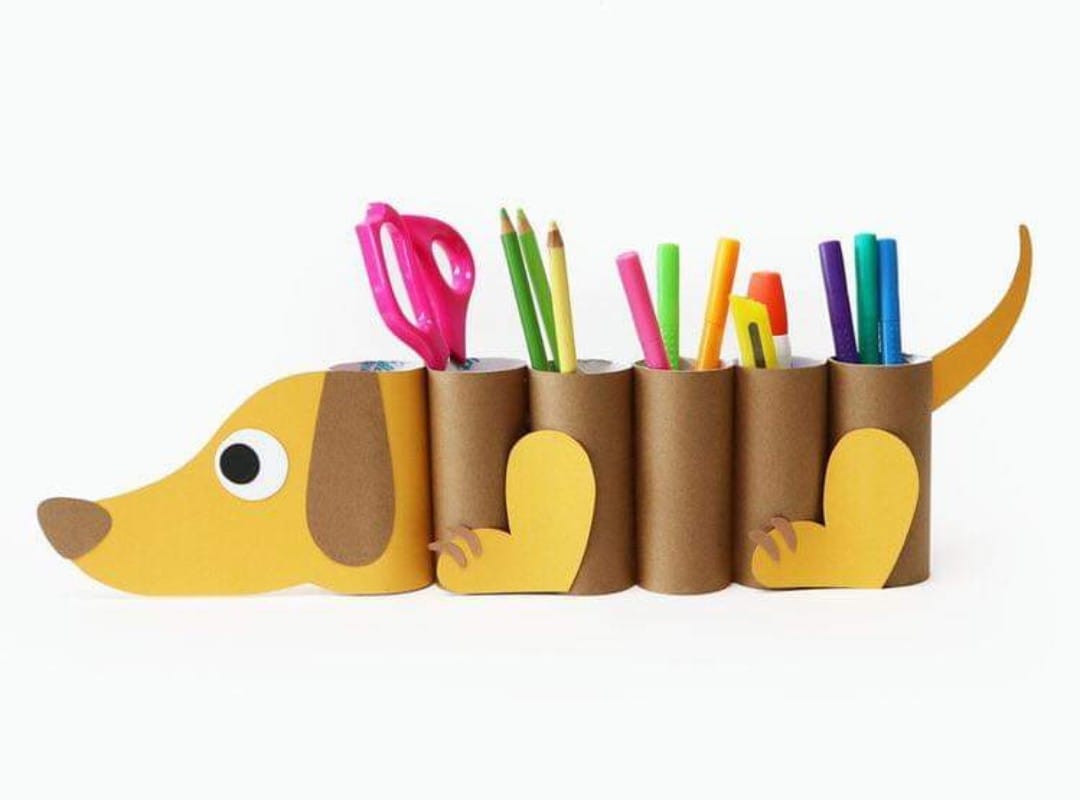 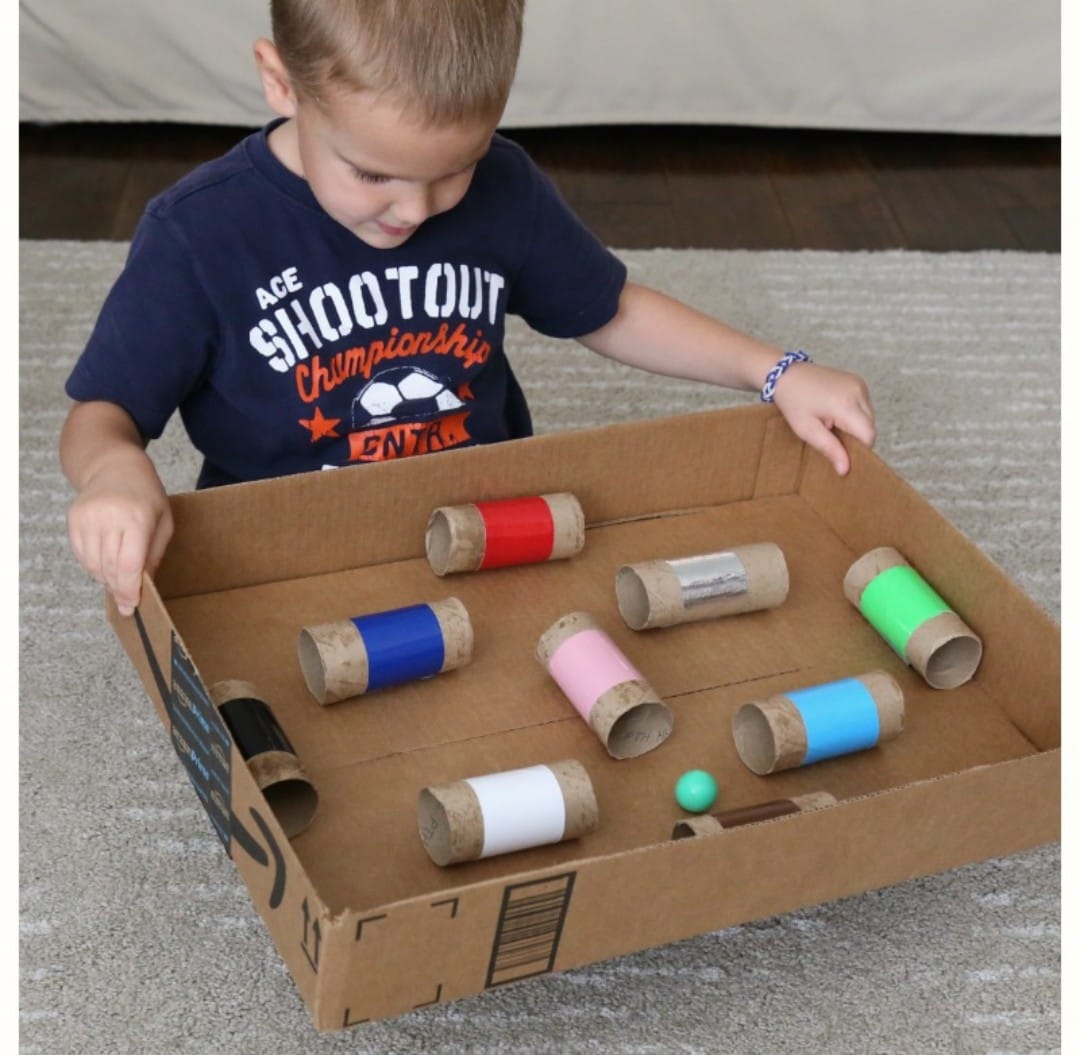 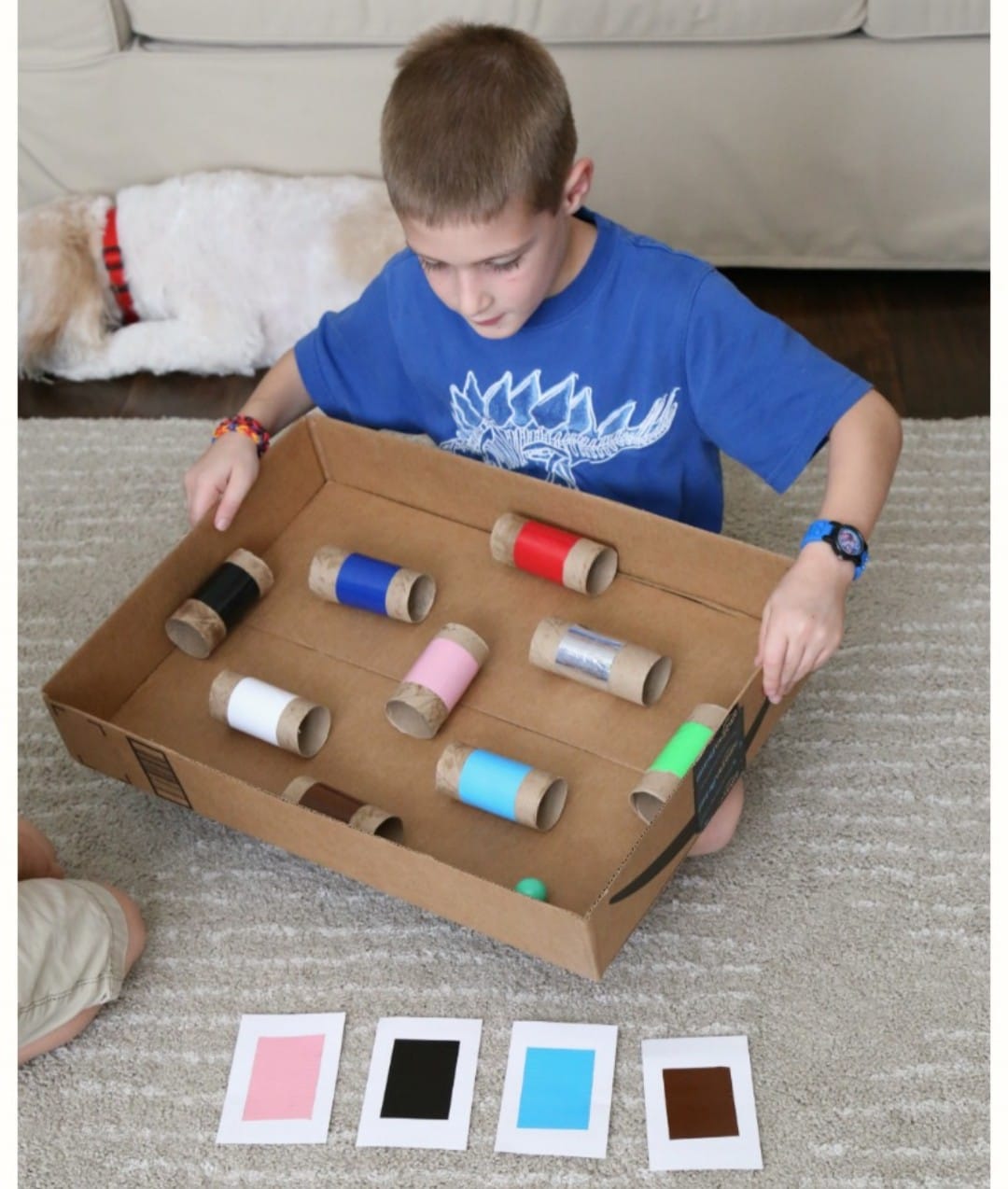 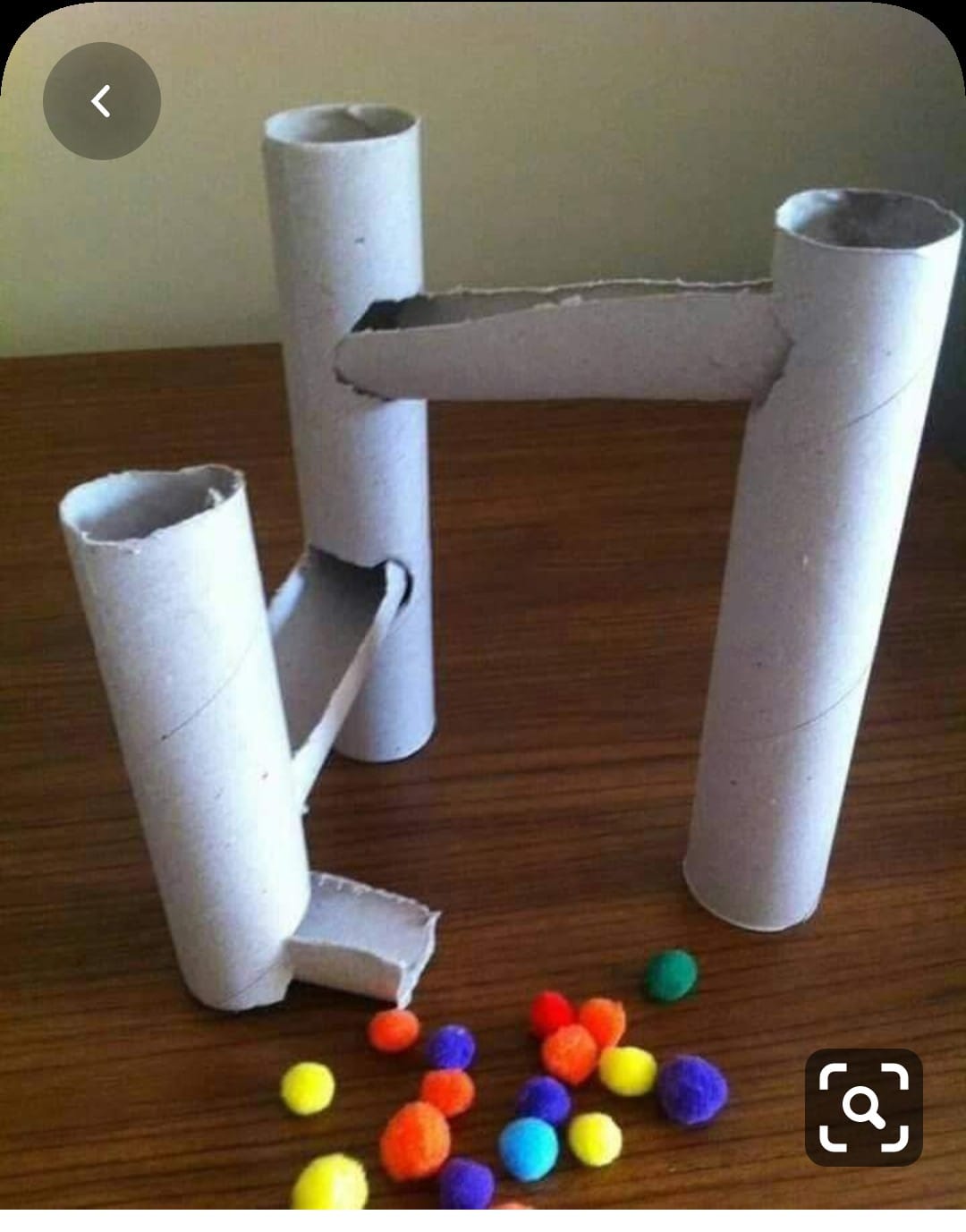 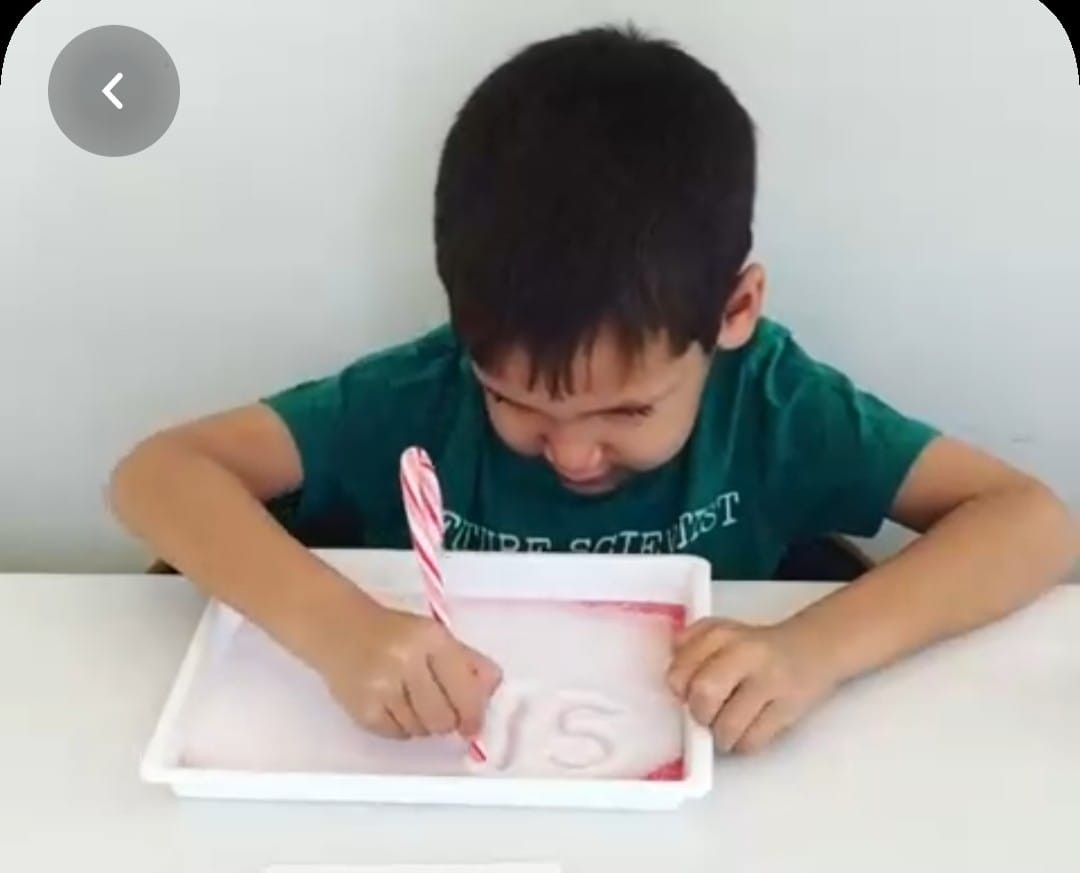 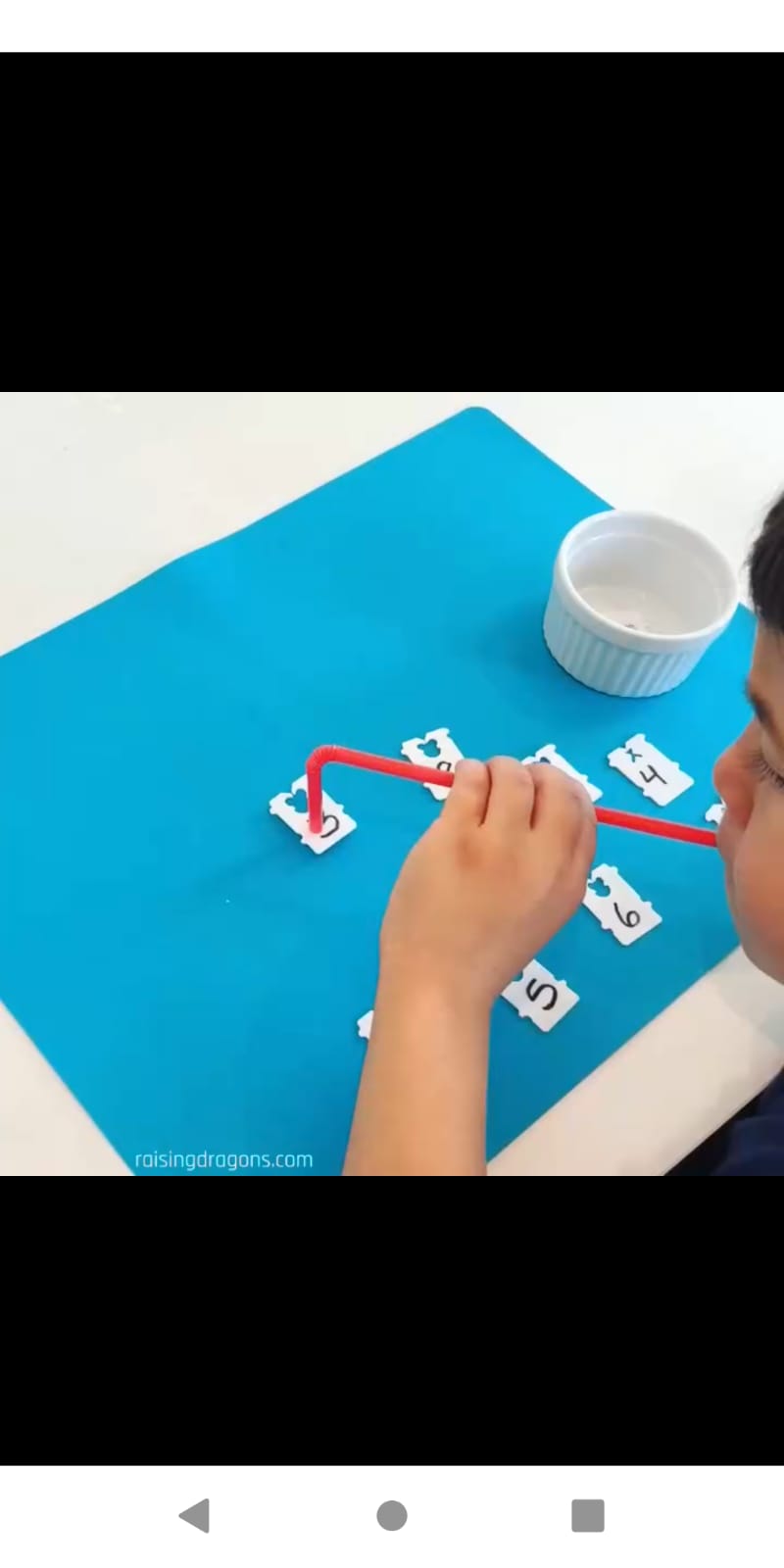 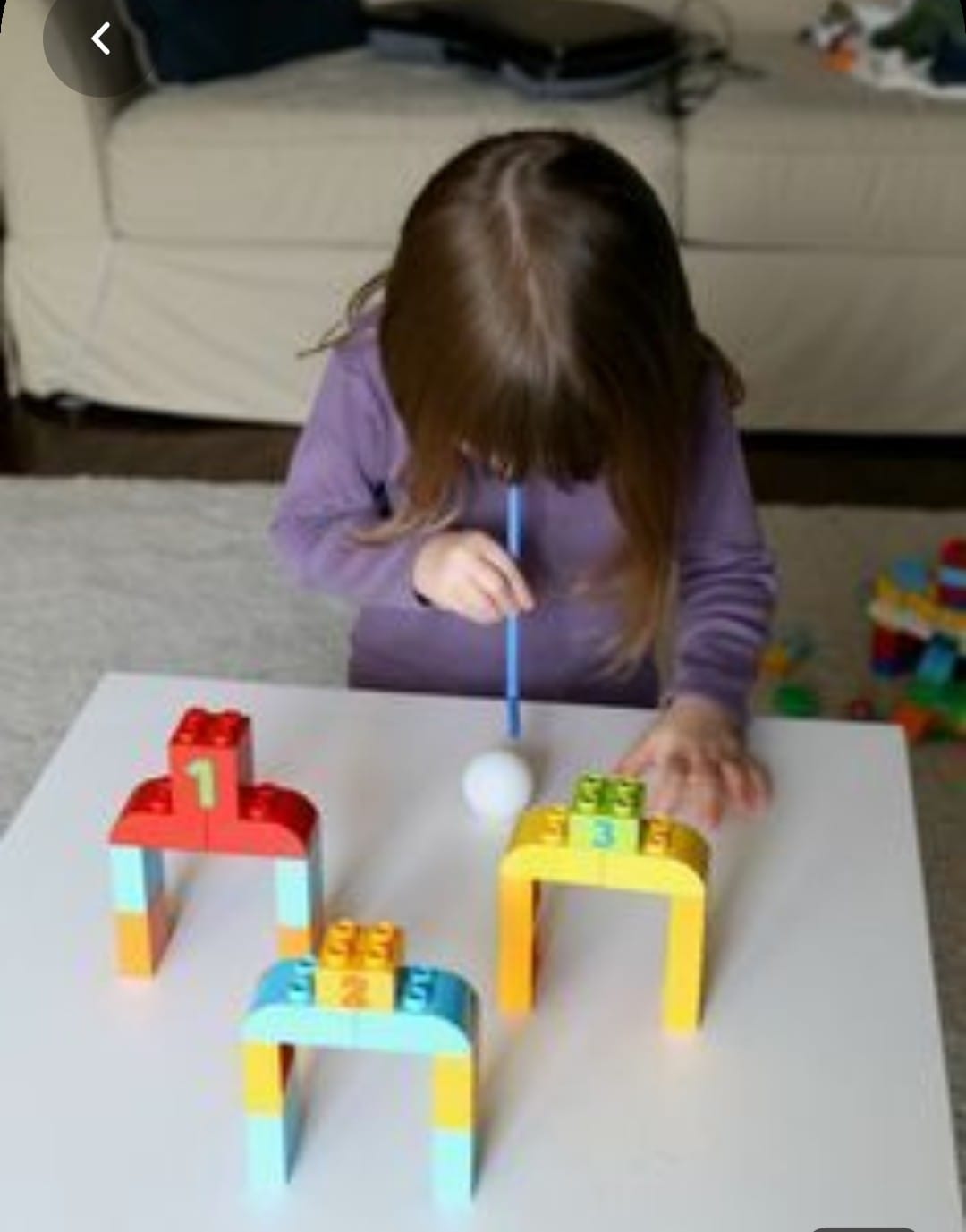 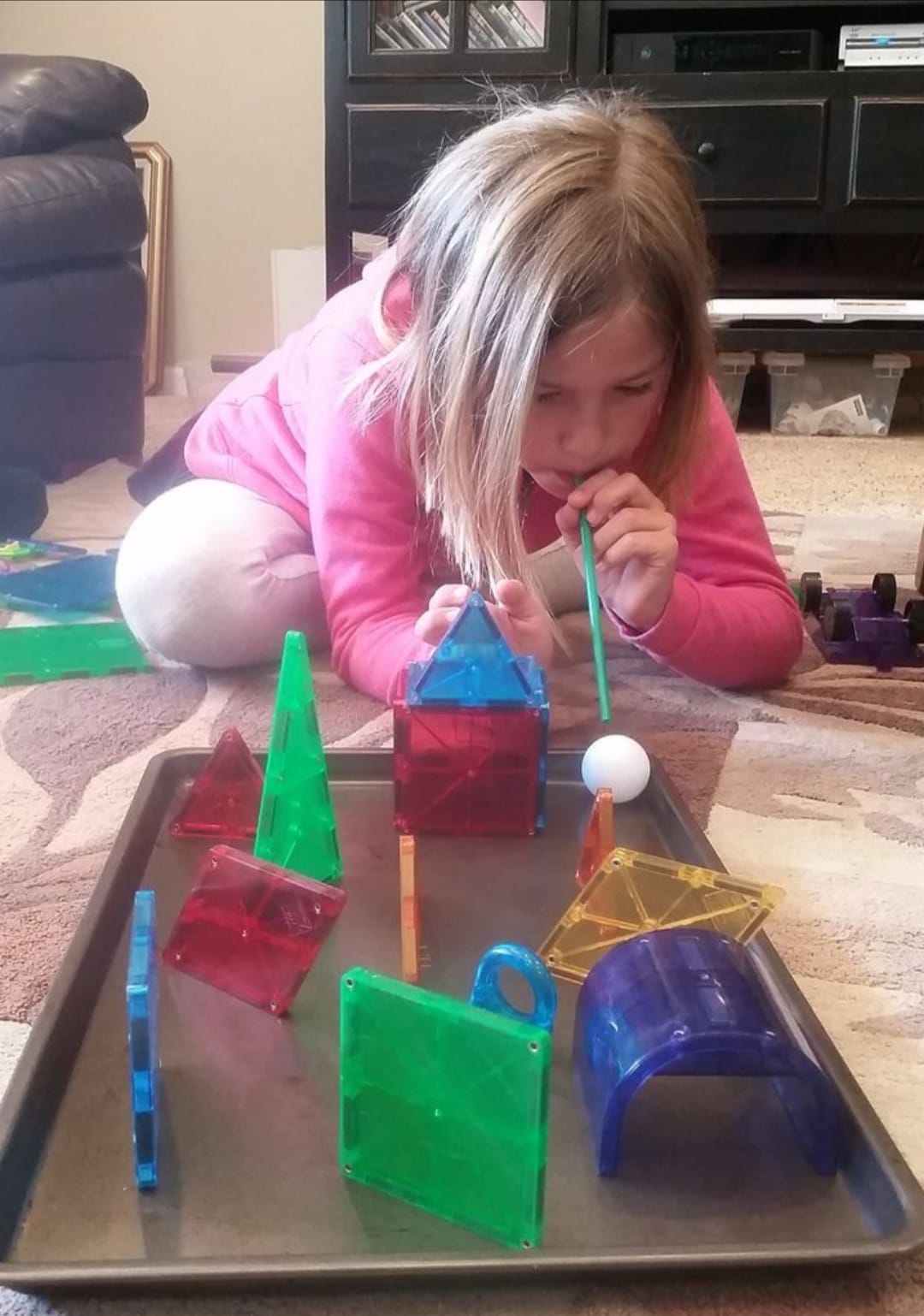 